    Minutes for Newton FFA Alumni and Supporters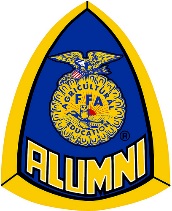 Call to OrderThe monthly meeting of Newton FFA Alumni and Supporters was held on October 29, 2018 at the Newton Ag Shop. It began at 7:00 PM and was presided over by Danita Morgan, with Tanya Spivey as Secretary. Attendees Voting members in attendance included Danita and Steve Morgan, Stacy Butler, Karen Phillips, Shannon Gooch, Darrell Woods, Tanya Spivey, Diane Brown, Amanda Thompson and Daniel Odom.Guests in attendance included none.Members not in attendance included Chris Matthews, Misty & John Gipson, Daniel Barron, Ryan Gilley, Renee Thomas, Brad and Alaina Noble, Leslie Gipson, Isabella Godeaux, Dustin Spivey, Tommy Brown and Justin Butler.Approval of Minutes A motion to approve the minutes of the previous September 24th meeting was made by Stacie Butler and seconded by Steve Morgan.Officers’ ReportsTreasurer’s Report was presented by Stacy Butler. Balance of 895.15 with a deposit of 507 was made for the raffle ticket sales. There were no new member fees Discussion Old Business:Amanda Thompson reminded everyone that their raffle tickets need to be sold and the money needs to be turned in by November 8th. The thank you card for the Hoover vacuum cleaners was passed around and signed. FFA shirts were passed out to present members. New Business:Motion: Moved by Stacie Butler and seconded by Steve Morgan that we close the existing account that Gwen Satterwhite is in charge of and place the money into the new Alumni bank account. The motion carried.AnnouncementsThe next meeting is scheduled for November 12, 2018 at 6:30 PM at the Ag Shop during a regular FFA meeting. AdjournmentDaniel Odom moved that the meeting be adjourned and seconded by Stacie Butler, and this was agreed upon at 7:20 PM.SecretaryNewton FFA Alumni and SupportersDate of Approval